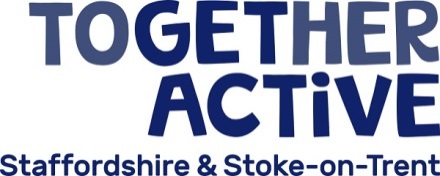 Lead Trustee for SafeguardingROLE DESCRIPTIONTitle:Lead Trustee for Safeguarding (Together Active, the Active Partnership for Staffordshire and Stoke-on-Trent)Remuneration:This is a non-salaried position. Travel and other reasonable out-of-pocket expenses will be reimbursed for attendance at official meetings and events on behalf of Together Active.Location:Meetings will be held throughout Staffordshire and Stoke-on-Trent.You do not need to be a resident of Staffordshire or Stoke-on-Trent to apply for this roleTerm:Three years initially, up to a maximum of three, three-year terms.Time commitment:Attendance and preparation for:An induction session;Board meetings, which are normally held quarterly and last for two hours;Where appointed a member, meetings of any sub groups or time-limited action groupsOccasional Together Active events;Participation in Trustee learning and Board appraisals;Occasional Partner events, representing Together Active.Safeguarding-related training, as appropriatePurpose of role for all Trustees:To ensure the Board provides leadership and sets the strategic direction of Together ActiveTo approve Together Active’s strategy, long-term financial plans and annual budget, and to monitor delivery against theseTo take decisions collectively and act solely in the best interests of Together Active.To ensure that Together Active complies with its Constitution and Board Working Procedures, the law and good practice and that Together Active applies its resources solely for the purposes set out in its Constitution.To ensure that Together Active’s controls, monitoring and reporting systems are robust, and to periodically review and address major risksTo uphold and protect the values, integrity and reputation of Together Active.To be a visible role model for Together Active, and to advocate and champion Together Active’s workTo advocate the role of physical activity and sport for its own sake and for how it contributes to wider cross-cutting agendasTo contribute towards making the Board a high performing team.To contribute towards ensuring Together Active’s long-term success.To support as appropriate the Chair, other Trustees, senior management and other staff, sharing expertise and experienceTo engage with Together Active’s current and potential partners and to represent Together Active and its Board at events.Additional purpose of role for the Lead Trustee for Safeguarding:Main purpose of role:To ensure the Board gives appropriate consideration to safeguarding within its decision making, and to provide both support and challenge to the staff Designated Safeguarding Leads.StrategicConsider Together Active’s strategic plans and, through liaison with the Designated Safeguarding Leads, make sure they reflect safeguarding legislation, statutory guidance, and the safeguarding expectations of the Charities Commission, the Child Protection in Sport Unit and the Ann Craft TrustWork with the Chief Executive and designated safeguarding leads to regularly review whether the measures Together Active has put in place are creating a safer culture and keeping people safe.Ensure Together Active’s risk register reflects safeguarding risks properly and that it identifies sensible measures to take, including relevant insurance for trustees’ liability.Present, or co-present with the Designated Safeguarding Leads, safeguarding reports at Board Meetings and help trustees understand and challenge those reports.  This will be done when needed, and annually as a minimum.Attend occasional Active Partnership network meetings specifically for Safeguarding Lead TrusteesEffective policy and practiceMake sure the following take place and are reported to trustees:An annual review of safeguarding policies and proceduresDevelopment, implementation and review of an annual Safeguarding Action PlanLiaise with the Chief Executive and / or Designated Safeguarding Lead to ensure any concerns, allegations or incidents reported to Together Active are managed appropriately.  Ensure learning from any relevant safeguarding cases is used to improve Together Active’s policies, procedures and practices.  This could be cases Together Active is involved in, or other local / national cases as appropriateCreating the right cultureChampion safeguarding throughout the organisation.Attend relevant safeguarding training events and conferences.Encourage trustees to developing their individual and collective understanding of safeguardingPlease note – while we have appointed an individual Trustee as a Safeguarding Lead, the Board is ultimately responsible for ensuring the welfare and safety of its employees, participants and volunteers, and for any decisions made in this regard.Duties:All Trustees are expected to comply with the following duties:Duty of ComplianceTrustees are expected to comply with Together Active’s constitution, policies and strategy.Trustees are required to understand the key legal and regulatory obligations that affect the Board and Together Active and to seek expert advice where necessary.Duty of CareTrustees are expected to act reasonably and prudently in all matters relating to Together Active and its long-term interest.Duty to promote openness and debateTrustees are expected to enable an environment that encourages transparency and where debate is encouraged. When those opinions may differ, they will be respected.Duty to protect the organisationTrustees have a duty to protect all the resources belonging to Together Active by ensuring effective management systems are in place e.g. financial controls, risk register etc.Trustees have a duty to protect the organisation’s reputation and intellectual property.Duty to act in the best interests of the publicAs Together Active is financed through public money Trustees have a responsibility to act in the best interests of the public as a whole.They have a responsibility to avoid conflicts of interest especially when they involve financial transactions.Duty to abide by Together Active’s Code of ConductTrustees will ensure that they abide by Together Active’s Code of Conduct for Trustees to ensure that the highest personal standards are observed at all times.Duty to abide by Together Active’s Declaration of Interests PolicyNo Trustee shall participate in discussions, or vote in response to a matter in which they have a material interest.